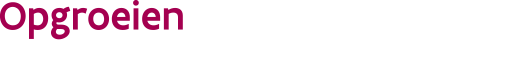 Aanvraag wijziging van de organisator van een Lokaal Loket Kinderopvang////////////////////////////////////////////////////////////////////////////////////////////////////////////////////////////////////////////////////////////////////////////////////////////////////////////////////////////////////////////////////////////////////Waarvoor dient dit formulier?Met dit formulier meld je de overname van het Lokaal Loket Kinderopvang van een andere organisatorWaar kan je terecht voor meer informatie?Voor meer informatie kan je contact opnemen met de klantenbeheerders op het mailadres lokaalloket@opgroeien.beAan wie bezorg je dit formulier?Je bezorgt de volledige aanvraag elektronisch aan Opgroeien op het mailadres lokaalloket@opgroeien.beAan welke voorwaarden moet je formulier voldoen?Het formulier moet volledig ingevuld en ondertekend zijn door zowel de nieuwe als de vroegere organisator van het Lokaal Loket Kinderopvang .Gegevens van de  vorige organisator van het Lokaal Loket KinderopvangGegevens van de  vorige organisator van het Lokaal Loket KinderopvangGegevens van de  vorige organisator van het Lokaal Loket KinderopvangGegevens van de  vorige organisator van het Lokaal Loket KinderopvangGegevens van de  vorige organisator van het Lokaal Loket KinderopvangGegevens van de  vorige organisator van het Lokaal Loket KinderopvangGegevens van de  vorige organisator van het Lokaal Loket KinderopvangGegevens van de  vorige organisator van het Lokaal Loket Kinderopvang1. Vul de gegevens van de VORIGE organisator inVul de gegevens van de VORIGE organisator inVul de gegevens van de VORIGE organisator inVul de gegevens van de VORIGE organisator inVul de gegevens van de VORIGE organisator inVul de gegevens van de VORIGE organisator inVul de gegevens van de VORIGE organisator inVul de gegevens van de VORIGE organisator innaamnaamondernemingsnummerondernemingsnummer..RechtsvormRechtsvormGegevens van de nieuwe organisator van het Lokaal Loket KinderopvangGegevens van de nieuwe organisator van het Lokaal Loket KinderopvangGegevens van de nieuwe organisator van het Lokaal Loket KinderopvangGegevens van de nieuwe organisator van het Lokaal Loket KinderopvangGegevens van de nieuwe organisator van het Lokaal Loket KinderopvangGegevens van de nieuwe organisator van het Lokaal Loket KinderopvangGegevens van de nieuwe organisator van het Lokaal Loket KinderopvangGegevens van de nieuwe organisator van het Lokaal Loket Kinderopvang2. Vul de gegevens van de NIEUWE organisator inVul de gegevens van de NIEUWE organisator inVul de gegevens van de NIEUWE organisator inVul de gegevens van de NIEUWE organisator inVul de gegevens van de NIEUWE organisator inVul de gegevens van de NIEUWE organisator inVul de gegevens van de NIEUWE organisator inVul de gegevens van de NIEUWE organisator innaamnaamondernemingsnummerondernemingsnummer..RechtsvormRechtsvormstraat en nummerstraat en nummerpostnummer en gemeentepostnummer en gemeente3.Vul hieronder de gegevens in van de contactpersoon voor Opgroeien van jouw organisatieVul hieronder de gegevens in van de contactpersoon voor Opgroeien van jouw organisatieVul hieronder de gegevens in van de contactpersoon voor Opgroeien van jouw organisatieVul hieronder de gegevens in van de contactpersoon voor Opgroeien van jouw organisatieVul hieronder de gegevens in van de contactpersoon voor Opgroeien van jouw organisatieVul hieronder de gegevens in van de contactpersoon voor Opgroeien van jouw organisatieVul hieronder de gegevens in van de contactpersoon voor Opgroeien van jouw organisatieVul hieronder de gegevens in van de contactpersoon voor Opgroeien van jouw organisatieVoornaam en naamVoornaam en naame-mailadres e-mailadres telefoonnummertelefoonnummer4.Financiële gegevensAlleen invullen als je nog geen subsidies krijgt van Opgroeien. Financiële gegevensAlleen invullen als je nog geen subsidies krijgt van Opgroeien. Financiële gegevensAlleen invullen als je nog geen subsidies krijgt van Opgroeien. Financiële gegevensAlleen invullen als je nog geen subsidies krijgt van Opgroeien. Financiële gegevensAlleen invullen als je nog geen subsidies krijgt van Opgroeien. Financiële gegevensAlleen invullen als je nog geen subsidies krijgt van Opgroeien. Financiële gegevensAlleen invullen als je nog geen subsidies krijgt van Opgroeien. Financiële gegevensAlleen invullen als je nog geen subsidies krijgt van Opgroeien. Ik verklaar volgende documenten toe te voegen aan de aanvraagIk verklaar volgende documenten toe te voegen aan de aanvraagIk verklaar volgende documenten toe te voegen aan de aanvraagIk verklaar volgende documenten toe te voegen aan de aanvraagIk verklaar volgende documenten toe te voegen aan de aanvraagIk verklaar volgende documenten toe te voegen aan de aanvraagIk verklaar volgende documenten toe te voegen aan de aanvraagIk verklaar volgende documenten toe te voegen aan de aanvraagHet formulier ‘Nieuw rekeningnummerHet formulier ‘Nieuw rekeningnummerHet formulier ‘Nieuw rekeningnummerHet formulier ‘Nieuw rekeningnummerHet formulier ‘Nieuw rekeningnummerHet formulier ‘Nieuw rekeningnummerHet formulier ‘Nieuw rekeningnummerEen bankattestEen bankattestEen bankattestEen bankattestEen bankattestEen bankattestEen bankattest5.Vul de gegevens van de financiële contactpersoon in.Alleen invullen als je nog geen subsidies krijgt van Opgroeien.Dit is de persoon aan wie Opgroeien de betaalbrief stuurt.Vul de gegevens van de financiële contactpersoon in.Alleen invullen als je nog geen subsidies krijgt van Opgroeien.Dit is de persoon aan wie Opgroeien de betaalbrief stuurt.Vul de gegevens van de financiële contactpersoon in.Alleen invullen als je nog geen subsidies krijgt van Opgroeien.Dit is de persoon aan wie Opgroeien de betaalbrief stuurt.Vul de gegevens van de financiële contactpersoon in.Alleen invullen als je nog geen subsidies krijgt van Opgroeien.Dit is de persoon aan wie Opgroeien de betaalbrief stuurt.Vul de gegevens van de financiële contactpersoon in.Alleen invullen als je nog geen subsidies krijgt van Opgroeien.Dit is de persoon aan wie Opgroeien de betaalbrief stuurt.Vul de gegevens van de financiële contactpersoon in.Alleen invullen als je nog geen subsidies krijgt van Opgroeien.Dit is de persoon aan wie Opgroeien de betaalbrief stuurt.Vul de gegevens van de financiële contactpersoon in.Alleen invullen als je nog geen subsidies krijgt van Opgroeien.Dit is de persoon aan wie Opgroeien de betaalbrief stuurt.Vul de gegevens van de financiële contactpersoon in.Alleen invullen als je nog geen subsidies krijgt van Opgroeien.Dit is de persoon aan wie Opgroeien de betaalbrief stuurt.Voornaam en naamVoornaam en naame-mailadres e-mailadres telefoonnummertelefoonnummerGegevens van het Lokaal Loket KinderopvangGegevens van het Lokaal Loket KinderopvangGegevens van het Lokaal Loket Kinderopvang6. Vul de gegevens van het Lokaal Loket Kinderopvang inVul de gegevens van het Lokaal Loket Kinderopvang inVul de gegevens van het Lokaal Loket Kinderopvang inNaam lokaal loketNaam lokaal loketTelefoonnummerTelefoonnummerWebadresWebadresVanaf wanneer wordt het lokaal loket overgenomen?Vanaf wanneer wordt het lokaal loket overgenomen?Als er een fysiek Lokaal Loket Kinderopvang isAls er een fysiek Lokaal Loket Kinderopvang isAls er een fysiek Lokaal Loket Kinderopvang isstraat en nummerstraat en nummerpostnummer en gemeentepostnummer en gemeente7.Vul het werkingsgebied in van het Lokaal Loket KinderopvangDit kan één of meerdere gemeenten zijnVul het werkingsgebied in van het Lokaal Loket KinderopvangDit kan één of meerdere gemeenten zijnVul het werkingsgebied in van het Lokaal Loket KinderopvangDit kan één of meerdere gemeenten zijn8. Beschikt het lokaal loket over een verplicht te gebruiken centraal aanmeldingssysteem? Dit betekent dat alle vragen van gezinnen naar kinderopvang in het werkingsgebied, door het gezin of via de opvanglocaties in het systeem van het lokaal loket geregistreerd moeten worden.Beschikt het lokaal loket over een verplicht te gebruiken centraal aanmeldingssysteem? Dit betekent dat alle vragen van gezinnen naar kinderopvang in het werkingsgebied, door het gezin of via de opvanglocaties in het systeem van het lokaal loket geregistreerd moeten worden.Beschikt het lokaal loket over een verplicht te gebruiken centraal aanmeldingssysteem? Dit betekent dat alle vragen van gezinnen naar kinderopvang in het werkingsgebied, door het gezin of via de opvanglocaties in het systeem van het lokaal loket geregistreerd moeten worden.jajaneenee9.Om in aanmerking te komen voor subsidies moet het Lokaal Loket Kinderopvang de volgende opdrachten uitvoeren.Vink aan om te bevestigen dat het lokaal loket aan de opdrachten zal voldoen zodra de subsidies worden toegekend.Om in aanmerking te komen voor subsidies moet het Lokaal Loket Kinderopvang de volgende opdrachten uitvoeren.Vink aan om te bevestigen dat het lokaal loket aan de opdrachten zal voldoen zodra de subsidies worden toegekend.Om in aanmerking te komen voor subsidies moet het Lokaal Loket Kinderopvang de volgende opdrachten uitvoeren.Vink aan om te bevestigen dat het lokaal loket aan de opdrachten zal voldoen zodra de subsidies worden toegekend.Registratie van alle unieke opvangvragen die bij het Lokaal Loket Kinderopvang worden gesteld, volgens de richtlijnen vermeld in de brochure Lokaal Loket KinderopvangRegistratie van alle unieke opvangvragen die bij het Lokaal Loket Kinderopvang worden gesteld, volgens de richtlijnen vermeld in de brochure Lokaal Loket KinderopvangInformeren van gezinnen binnen een redelijke termijn over beschikbare kinderopvangplaatsen en hen indien nodig in contact brengen met de opvanglocaties. Daarbij wordt aandacht besteed aan de noden van kwetsbare gezinnenInformeren van gezinnen binnen een redelijke termijn over beschikbare kinderopvangplaatsen en hen indien nodig in contact brengen met de opvanglocaties. Daarbij wordt aandacht besteed aan de noden van kwetsbare gezinnenSamenwerking met alle kinderopvanglocaties binnen het werkingsgebied en met instanties die werken met gezinnen die kinderopvangvragen kunnen hebben. Samenwerking met alle kinderopvanglocaties binnen het werkingsgebied en met instanties die werken met gezinnen die kinderopvangvragen kunnen hebben. Informeren van externe partners (lokale besturen, organisatoren en Kind en Gezin) over de vragen naar kinderopvangplaatsenInformeren van externe partners (lokale besturen, organisatoren en Kind en Gezin) over de vragen naar kinderopvangplaatsenMeewerken aan de doelstellingen van het Huis van het Kind, als er een Huis van het Kind actief is in het werkingsgebied.Meewerken aan de doelstellingen van het Huis van het Kind, als er een Huis van het Kind actief is in het werkingsgebied.Gegevens van de contactpersonen van het Lokaal Loket KinderopvangGegevens van de contactpersonen van het Lokaal Loket KinderopvangGegevens van de contactpersonen van het Lokaal Loket Kinderopvang10.Vul de gegevens van de verantwoordelijke voor het lokaal loket kinderopvang inVul de gegevens van de verantwoordelijke voor het lokaal loket kinderopvang inVul de gegevens van de verantwoordelijke voor het lokaal loket kinderopvang inVoornaam en naamVoornaam en naame-maile-mailTelefoonnummerTelefoonnummerStraat en nummerStraat en nummerPostcode en gemeentePostcode en gemeente11.Vul de gegevens van de contactpersoon voor de ouders Vul de gegevens van de contactpersoon voor de ouders Vul de gegevens van de contactpersoon voor de ouders Zelfde persoon als de verantwoordelijke voor het lokaal loketZelfde persoon als de verantwoordelijke voor het lokaal loketEen andere persoon nl.Een andere persoon nl.Voornaam en naamVoornaam en naame-maile-mailTelefoonnummerTelefoonnummerStraat en nummerStraat en nummerPostcode en gemeentePostcode en gemeenteVerklaring op erewoordVerklaring op erewoord12Vink aan.Vink aan.Ik verklaar dat het Lokaal Loket Kinderopvang gestalte heeft gekregen in overleg met de organisatoren kinderopvang binnen het werkingsgebiedIk verklaar dat over deze aanvraag is afgestemd met de Huizen van het Kind die in het werkingsgebied gelegen zijn. Ik verklaar dat ik gemachtigd ben om te handelen in naam van de organisator en dat alle gegevens in deze aanvraag voor waar en echt zijn ingevuld.OndertekeningOndertekeningOndertekeningOndertekeningOndertekeningOndertekeningOndertekeningOndertekeningdatumdagmaandjaarhandtekeningVoornaam en naam